ส่วนที่ 3	แบบรายงานผลการดำเนินโครงการคัดกรองและค้นหาผู้ที่มีความเสี่ยงในการติดเชื้อ		ไวรัสโคโรนา (Covid-19) ศูนย์พัฒนาเด็กเล็กเทศบาลตำบลฉลุง ชื่อโครงการ	โครงการคัดกรองและค้นหาผู้ที่มีความเสี่ยงในการติดเชื้อไวรัสโคโรนา (Covid-19) ศูนย์พัฒนา		เด็กเล็กเทศบาลตำบลฉลุง 1. ผลการดำเนินงาน		จากการดำเนินโครงการคัดกรองและค้นหาผู้ที่มีความเสี่ยงในการติดเชื้อไวรัสโคโรนา      (Covid-19) ศูนย์พัฒนาเด็กเล็กเทศบาลตำบลฉลุง สามารถสรุปผลตามวัตถุประสงค์ได้ดังนี้1. เพื่อให้ครูและนักเรียนได้คัดกรองก่อนเปิดการเรียนการสอนในศูนย์พัฒนาเด็กเล็ก      ได้ร้อยละ 1001.1 ศูนย์พัฒนาเด็กเล็กเทศบาลตำบลฉลุง ได้ดำเนินการแจ้งผู้ปกครองนักเรียน      มารับชุดตรวจโควิด 19 ด้วยตนเองหรือ ATK เพื่อนำไปตรวจนักเรียนที่บ้าน ก่อนเปิดการเรียนการสอนในศูนย์พัฒนาเด็กเล็กอย่างน้อย 3 วัน โดยให้ผู้ปกครองปฏิบัติดังนี้                     	- ผู้ปกครองศึกษาคำแนะนำการตรวจโควิด 19 ด้วยตนเองหรือ ATK                      	- ผู้ปกครองตรวจโควิดด้วยชุดตรวจโควิด 19 ด้วยตนเองหรือ ATK โดยให้ผู้ปกครองถ่ายรูปขณะตรวจให้กับนักเรียน จากนั้นส่งรูปการตรวจและผลตรวจให้คุณครูประจำชั้นทราบ                     	- ผู้ปกครองนำชุดตรวจโควิด 19 ด้วยตนเองหรือ ATK ที่ใช้ตรวจแล้วมาทิ้งในถังขยะติดเชื้อที่ศูนย์พัฒนาเด็กเล็กจัดเตรียมไว้                     	- ผู้ปกครองใช้ชุดตรวจโควิด 19 ด้วยตนเองหรือ ATK ให้กับนักเรียน สองสัปดาห์ตรวจ 1 ครั้ง1.2 ครูและบุคลากรในศูนย์พัฒนาเด็กเล็กตรวจคัดกรองด้วยชุดตรวจโควิด 19 ด้วยตนเองหรือ ATK ก่อนปฏิบัติงานในศูนย์พัฒนาเด็กเล็ก สองสัปดาห์ตรวจ 1 ครั้ง           		1.3 นักเรียนได้รับการคัดกรองโดยการวัดอุณหภูมิก่อนเข้าศูนย์พัฒนาเด็กเล็กและล้างมือด้วยเจลแอลกอฮอล์ ตามตารางกิจกรรมที่ศูนย์พัฒนาเด็กเล็กกำหนดผลปรากฏว่า ครูและนักเรียนทุกคนได้รับการคัดกรองการตรวจโควิด 19 ด้วยตนเองหรือ ATK ก่อนเปิดการเรียนการสอนในศูนย์พัฒนาเด็กเล็ก2. เพื่อลดอัตราการเป็นพาหะนำโรคติดเชื้อไวรัสโคโรนา (Covid-19) ในศูนย์พัฒนาเด็กเล็ก ได้ร้อยละ 100			ผลจากการดำเนินโครงการคัดกรองและค้นหาผู้ที่มีความเสี่ยงในการติดเชื้อไวรัส     โคโรนา (Covid-19) ศูนย์พัฒนาเด็กเล็กเทศบาลตำบลฉลุง ทำให้สามารถลดอัตราการเป็นพาหะนำโรคติดเชื้อไวรัสโคโรนา (Covid-19) ในศูนย์พัฒนาเด็กเล็กได้เป็นอย่างดี2. ผลสัมฤทธิ์ตามวัตถุประสงค์		2.1 การบรรลุตามวัตถุประสงค์ บรรลุตามวัตถุประสงค์ ไม่บรรลุตามวัตถุประสงค์3. การเบิกจ่ายงบประมาณ		งบประมาณที่ได้รับการอนุมัติ 20,595 บาท		งบประมาณเบิกจ่ายจริง	     20,595 บาท คิดเป็นร้อยละ 100		งบประมาณเหลือส่งคืนกองทุน	-     บาท คิดเป็นร้อยละ –4. ปัญหา/อุปสรรคในการดำเนินงาน ไม่มี มี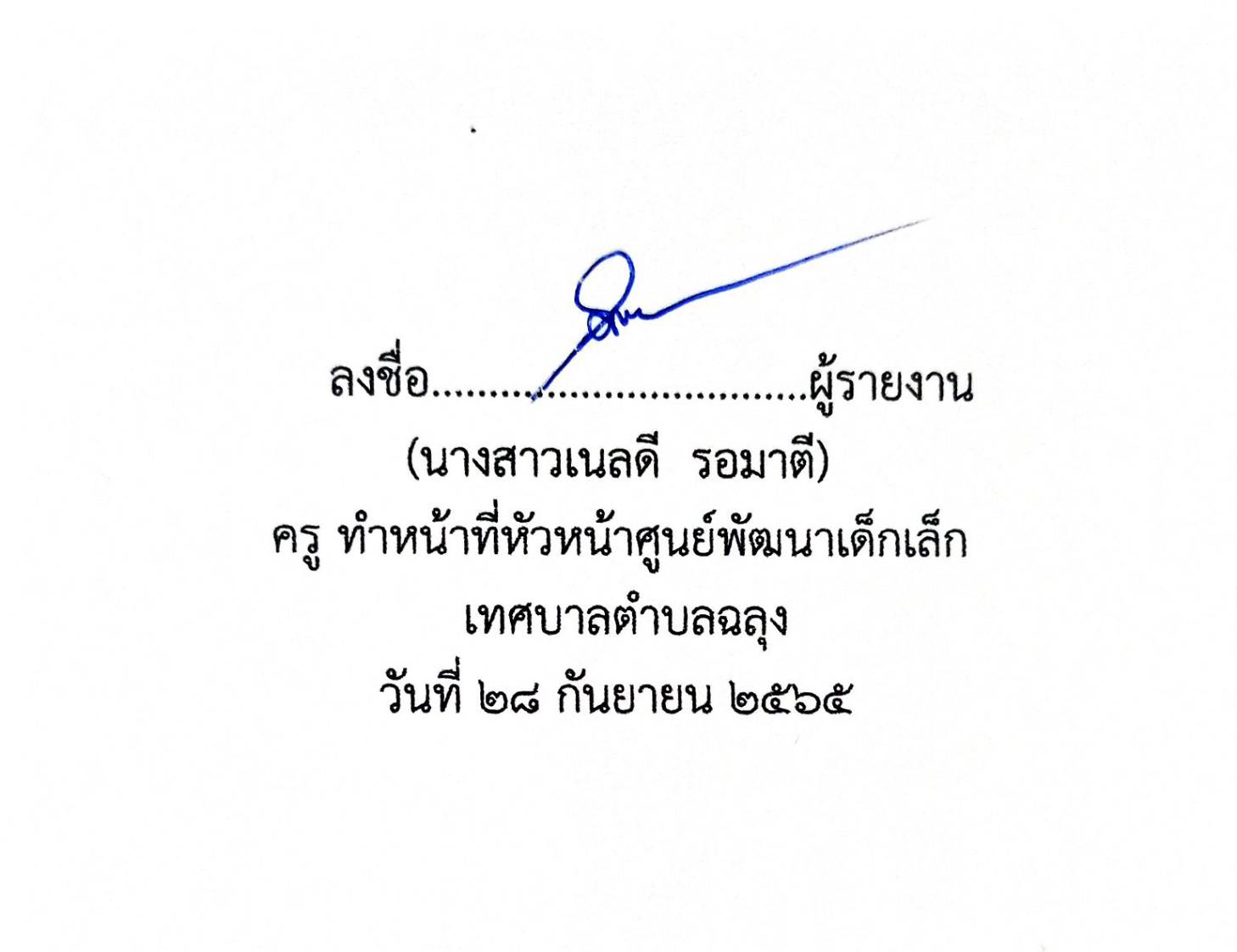 